                                              Утверждаю: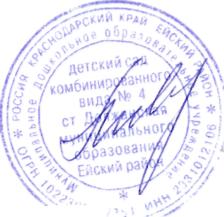                                                                                      заведующий МБДОУ ДС КВ № 4ст-цы Должанской МО Ейский район                                                                                        ________________ Т.Н. ЛиверенкоПлан проведения недели детской книги с 01.04.2019 по 05.04.2019 годав МБДОУ ДСКВ № 4 ст-цы Должанской МО Ейский район№ п/птема мероприятия дата проведениягруппа, ответственные1.Беседы: «История создания книги»; «Правила обращения с книгой»1.04.2019все2.Оформление тематических книжных выставок в группах: совместное творчество1.04.2019все3.«Книжки-забавы для малышей» (книжки необычного оформления: звучащие, раскладушки, объемные, с подвижными деталями, с окошечками и т.п.; книги из цикла А. Барто «Игрушки»; книги с потешками, с русскими народными сказками в соответствии с возрастом)1.04.2019группа № 1, 2, 3, воспитатели групп4.«Дружные ребята» (знакомство с художественными произведениями о детях – В. Осеева, Н. Носов, В. Драгунский, Б. Житков, А. Барто, С. Михалков и другие авторы)1.04.2019группа № 4, 5, воспитатели групп5.«Книжкина больница» – организация работы по ремонту старых книг2.04.2019все группы6.Рисование, лепка, аппликация по сюжетам литературных произведений («Моя любимая сказка», «Портрет сказочного героя», «Потешный городок»)2.04.2019все группы7.Консультация для родителей  «Чтобы сказка не стала скучной»2.04.2019все группы8.«В поисках сказки», непрерывная образовательная деятельность в форме игровых ситуаций2.04.20199.00-9.30Сабинина З.Я., группа № 49.Образовательная деятельность с элементами детского экспериментирования3.04.2019все группы10.Показ настольных и кукольных театров по сюжетам любимых сказок. Разучивание и обыгрывание потешек (использование движений и пальчиковых игр, шапочек-масок, атрибутов для ряженья)4.04.2019все группы11.Открытый показ театрализованного представления «Теремок», спектакль4.04.201916.00Шамшура Г.И.12.«День рождения книги», викторина5.04.201916.00-16.30Гречина М.Е., группа № 513.Подведение итогов «Недели детской книги» (отчет о работе каждой группы с фотоматериалом)5.04.2019все группы 